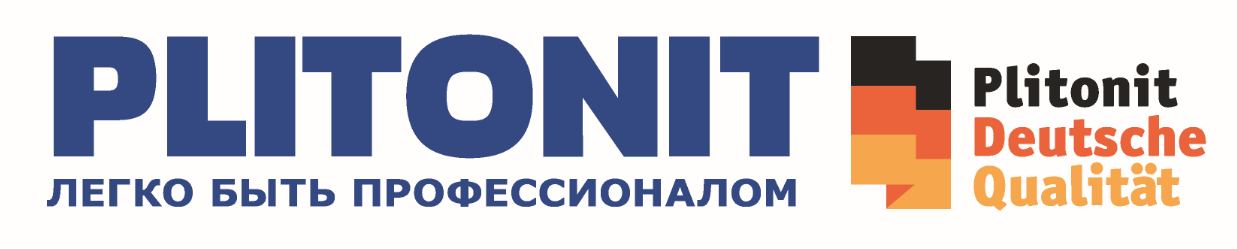 PLITONIT КП PRO - финишная шпаклевка на полимерной основедля стен и потолковПродукт предназначен для выравнивания стен и потолков из бетона, штукатурок на гипсовой и цементной основе, гипсокартонных листов, деревянных оснований и заполнении швов гипсокартонных листов в сухих помещениях. Возможно нанесение выравнивающего слоя шпаклёвки КП PRO на сложные основания (поверхности, окрашенные масляной краской, старую плитку). Шпаклевка рекомендована как для ручного, так и для машинного нанесения, может использоваться для выравнивания поверхностей под обои и окраску. Применение специального гидрофобного полимера в составе повысило стойкость шпаклевки к грунтам и обойному клею. Толщина слоя за одно нанесение: при сплошном выравнивании от 0,1 до 3 мм; при частичном выравнивании от 0,1 до 5 мм. Меньшая фракция и более плотная структура смеси позволяет получить идеально гладкую поверхность.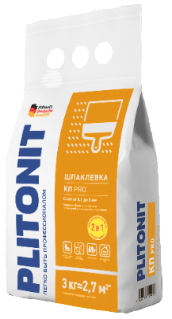 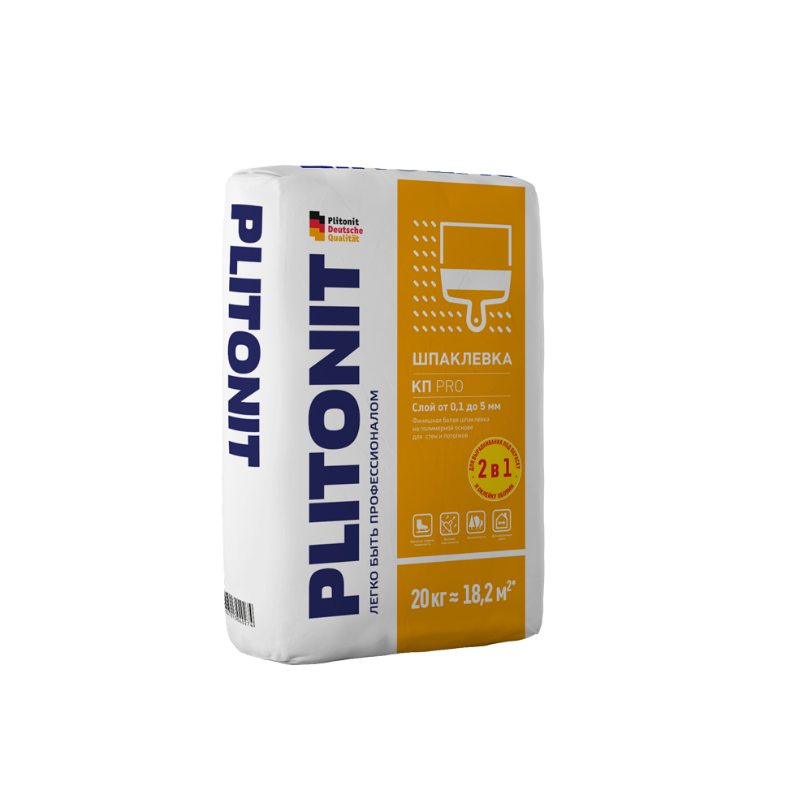 Фасовка — 20 кг, 3 кг.2 в 1 под окраску и оклейку обоямиВысокопластичная, удобная в работеИдеально гладкаяИдеально белаяНе выкрашивается при ошкуриванииСтойкая к обойному клеюМожет применяться для создания декоративной фактурыРасход материалаПри выравнивании поверхности: 1,0-1,2 кг/м² при толщине слоя 1 мм.При заполнении швов гипсокартонных листов: 0,1-0,2 кг/м².Условия проведения работПри проведении работ и в течение последующих 3 суток, температура воздуха и основания должна быть в пределах от +5°С до +30°С. Температура растворной смеси в процессе проведения работ – от +10°С до +30°С. При нанесении шпаклевки и во время ее высыхания на поверхности следует избегать непосредственного солнечного нагревания и сквозняков.Подготовка основанияОснование под шпаклевку должно быть очищенным от грязи, пыли, масел, жиров, всех видов красок и не иметь отслаивающихся элементов. Перед шпаклеванием потолков и поверхностей с высоким водопоглощением, основание необходимо обработать грунтовкой ПЛИТОНИТ Грунт 1. Если основание имеет выбоины и перепады высот более 5 мм или сквозные отверстия, необходимо предварительно выровнять поверхность с помощью штукатурных составов ПЛИТОНИТ (согласно инструкции по применению).Приготовление растворной смесиДля затворения сухой смеси использовать воду из питьевого водоснабжения. Соотношение при смешивании: на 1 кг сухой шпаклёвочной смеси требуется 0,34-0,38 л воды. Сухую смесь засыпать в заранее отмеренное количество воды комнатной температуры и перемешать в течение 2-3 минут с помощью электромиксера или электродрели с насадкой, с частотой вращения не более 600 об/мин, до получения однородной консистенции без комков. Дать растворной смеси отстояться 5-10 минут и повторно перемешать. При повторном перемешивании разрешается добавление воды до максимального значения вышеуказанного соотношения. Время использования готовой растворной смеси в герметично закрытой таре до 7 суток.Порядок работыРастворную смесь можно наносить как вручную с помощью правила или шпателя, так и машинным способом с помощью шпаклевочных станций. При нанесении шпаклевки в несколько слоев необходимо убедиться в том, что предыдущий слой полностью высох. Время высыхания зависит от толщины слоя, впитывающей способности основания, вентиляции и температуры воздуха. В случае затирки швов между гипсокартонными листами растворная шпаклевочная смесь наносится встык гипсокартонного листа и выемки под головки шурупов. Армирующая лента располагается по центру стыка и плотно вдавливается шпателем по всей длине шва. Затем наносится дополнительное количество шпаклевки и окончательно выравнивается. После высыхания, неровности удалить при помощи шлифовального инструмента. Рекомендуемая зернистость шлифовальных шкурок: Р120-Р180 – под обои, Р240-Р280 – под окраску. Перед оклейкой обоями или окраской поверхность рекомендуется обработать грунтовкой.Создание декоративных поверхностейПеред нанесением декоративного слоя убедитесь, что основание ровное, без выбоин, трещин и сколов. Впитывающие основания, такие как: штукатурка, гипсокартон, пазогребневые гипсовые плиты и т.п., должны быть обработаны праймером «PLITONIT Грунт 1», разбавленным в пропорции 1:3. Возможно использование других праймеров PLITONIT или грунтовок с сухим остатком в готовом виде не менее 8%. После высыхания грунтовки нанесите шпаклевку слоем 2-3 мм. при помощи широкого шпателя на такую площадь, которую сможете обработать в течение 15-20 мин и сформируйте желаемую фактуру при помощи структурного валика, кисти, шпателя или любого подходящего инструмента. После высыхания шпаклевка готова к дальнейшей обработке: ошкуриванию, грунтованию, окраске.Нанесение выравнивающего шпаклёвочного слоя на сложные основанияПеред началом работ необходимо убедиться, что старое декоративное покрытие имеет прочное сцепление с основанием. Перед выравниванием поверх глянцевой керамической плитки рекомендуем обработать её праймером Плитонит БетонКонтакт или СуперКонтакт, шпатлёвку наносить в 2 слоя с использованием стеклосетки.ВниманиеВ процессе производства работ следует периодически перемешивать растворную смесь и запрещается дополнительное разбавление водой. Указанные временные характеристики действительны при температуре окружающей среды 20±2°С, относительной влажности воздуха 60±10% и при других температурно-влажностных условиях могут изменяться.Материал не водостойкий и не предназначен для помещений с повышенной влажностью. Избыточная влажность основания может вызвать изменение цвета (пожелтение) выровненной поверхности.При производстве работ на наиболее сложных участках поверхности и местах стыков следует применять специальные армирующие сетки. Перед монтажом гипсокартонных листов необходимо снять фаску, чтобы шов имел V-образную форму.Нельзя применять ржавые инструменты и грязную посуду.Меры предосторожностиСмесь относится к 4 классу опасности (вещества малоопасные) по ГОСТ 12.1.007. При выполнении работ использовать перчатки, защитные очки, средства защиты органов дыхания. Избегать попадания смеси на кожу и в глаза. При попадании в глаза немедленно промыть их большим количеством воды. БЕРЕЧЬ ОТ ДЕТЕЙ.Условия транспортирования и храненияСмесь транспортировать в крытых транспортных средствах в соответствии с правилами перевозки грузов. Мешки с сухой смесью хранить в крытых сухих помещениях, обеспечивающих сохранность упаковки и предохранение от увлажнения. Срок хранения в таре изготовителя – 12 месяцев со дня изготовления.СоставМинеральный наполнитель, полимерное связующее, модифицирующие добавки.Гарантия изготовителяИзготовитель гарантирует соответствие смеси требованиям технических условий при соблюдении потребителем условий транспортирования, хранения и указаний настоящей инструкции. Изготовитель не несет ответственности при несоблюдении технологии работ с материалом, а также за его применение в целях и условиях, не предусмотренных данной инструкцией. Отклонение от массы нетто в соответствии с ГОСТ 8.579-2001. Продукция разрешена к использованию во всех видах гражданского строительства (Аэфф <370 Бк/кг; I класс материалов по СанПиН 2.6.1.25.23-09 «Нормы радиационной безопасности (НРБ 99/2009)».Технические характеристикиЛогистическая информация для мешка 20 кгИндивидуальный штрих-код 4607013040274Количество мешков на паллете – 48 шт.Логистическая информация для пакета 3 кгИндивидуальный штрих-код 4607013045972Количество мешков на паллете – 224 шт.ЦветбелыйТолщина слоя за одно нанесение:сплошное выравниваниечастичное выравниваниеот 0,1 до 3 ммот 0,1 до 5 ммФракция заполнителя0,1-0,2 ммРасход материала при толщине слоя в 1 мм1,0-1,2 кг/м²Количество водына 1 кг смесина 3 кг смесина 20 кг смеси0,34-0,38 л1,02-1,14 л6,8-7,6 лВремя корректировки нанесенной растворной смеси не менее 20 минПрочность сцепления с основанием в возрасте 3 сутокне менее 0,2 МПаТемпературный режим производства работот +5°С до +30°СВремя использования готовой растворной смеси в герметичнозакрытой тарене более 7 сутокВозможность шлифовки, покраски и нанесения 2-го слоячерез 6 часовВодостойкостьне водостойкаяУдельная эффективная активность естественных радионуклидовне более 370 Бк/кг